Волонтеры Победы Аскизского района принимают участие в ежегодной акции "Красная гвоздика", проводимой благотворительным фондом "Память поколений"Волонтеры Победы Аскизского района принимают участие в ежегодной акции "Красная гвоздика", проводимой благотворительным фондом "Память поколений" Дата основания 22 июня 2015 года. Президент Фонда – Валентина Владимировна Терешкова.Мы помогаем ветеранам всех войн и конфликтов, в которых принимала участие 
наша страна.Благотворительный фонд «ПАМЯТЬ ПОКОЛЕНИЙ» ежегодно распространяет значки «КРАСНАЯ ГВОЗДИКА» через сетевые магазины, а нынче их портнерами стали Волонтеры Победы всей страны. Все средства идут на помощь ветеранам, пострадавшим в результате боевых действий.Участником акции можно стать, внеся пожертвование, каждый участник акции получает красную гвоздику (значок).
Каждый, кто носит этот значок на одежде, может гордо сказать:«Я помню погибших героев. Я помогаю ныне живущим ветеранам».
Помощь будет оказана ветеранам нашего региона.

Приобретайте значок «КРАСНАЯ ГВОЗДИКА» и надевайте его с гордостью с 9 мая по 22 июня. Все вырученные денежные средства с продажи значков «КРАСНАЯ ГВОЗДИКА» поступают в Благотворительный фонд «ПАМЯТЬ ПОКОЛЕНИЙ» на оказание адресной помощи ветеранам войн.

Пожертвования принимаются в молодежном центре "Альтаир", с.Аскиз, ул.Советская, 20, второй этаж, 9-14-08.

Благотворительный фонд «ПАМЯТЬ ПОКОЛЕНИЙ» – единственная в России некоммерческая организация, формирующая новую благотворительную традицию по оказанию адресной высокотехнологичной помощи взрослой категории граждан – ветеранам боевых действий.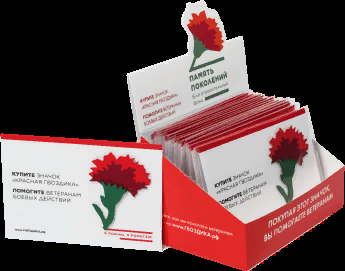 